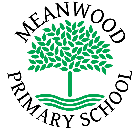 Home Learning Task     Year 4Home Learning Task     Year 4Week beginning 6th July 2020Try to complete 3-4 tasks a dayWeek beginning 6th July 2020Try to complete 3-4 tasks a dayWeek beginning 6th July 2020Try to complete 3-4 tasks a dayWeekly Maths TasksWeekly Maths TasksWeekly Reading TasksTTRockstars - Your child has their login details. Complete the White Rose home learning lessons  – Summer week 10https://whiterosemaths.com/homelearning/year-4/ Complete some of the maths games on Purple mash. TTRockstars - Your child has their login details. Complete the White Rose home learning lessons  – Summer week 10https://whiterosemaths.com/homelearning/year-4/ Complete some of the maths games on Purple mash. Read for 30 minutes every day. Create a book cover for the book you are reading. Write what you think will happen next in the book that you are reading. Weekly Spelling TasksWeekly Spelling TasksWeekly Writing TasksRevise the following words: Ask an adult or older sibling to test you on them.  Create a crossword or word search the words. Revise the following words: Ask an adult or older sibling to test you on them.  Create a crossword or word search the words. Imagine you meet an alien; write a diary entry about what happened. Think about what they looked like, what they said and what you did with them. Write a story where you receive a mysterious package. Think about the opening, the build-up, problem, solution and the ending. Make a plan before you start to write your story. You have been invited to a garden party with the Queen, write a letter to a friend telling them when happened when you attended. Weekly Learning TasksWeekly Learning TasksUseful WebsitesSpanish- Write out a conversation with a friend asking their name and how they are. As a challenge, try to ask about their age. For each question write an answer. PE- Look at the cosmic yoga on YouTube. Try to complete 3 of these this week.Art- When you go out for a walk collect objects that you can make a stamp out of. Crate a picture using these objects.Geography- Look at Spain, write out and draw examples of physical ( Things that are natural) and human features (Things that are manmade) in the country. Spanish- Write out a conversation with a friend asking their name and how they are. As a challenge, try to ask about their age. For each question write an answer. PE- Look at the cosmic yoga on YouTube. Try to complete 3 of these this week.Art- When you go out for a walk collect objects that you can make a stamp out of. Crate a picture using these objects.Geography- Look at Spain, write out and draw examples of physical ( Things that are natural) and human features (Things that are manmade) in the country. https://www.purplemash.com/login/https://www.ducksters.com/geography/country/spain.php#:~:text=Major%20Landforms%3A%20Spain%20is%20part,Mountains%2C%20and%20the%20Canary%20Islands.There will also be a daily activity for you to complete on our school Facebook page.  There are also regular updates on here too!There will also be a daily activity for you to complete on our school Facebook page.  There are also regular updates on here too!There will also be a daily activity for you to complete on our school Facebook page.  There are also regular updates on here too!